MINISTERIO DE DESARROLLO AGROPECUARIO 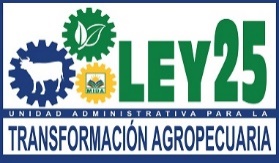 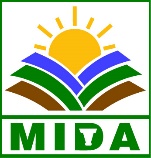 UNIDAD ADMINISTRATIVA PARA LA TRANSFORMACIÓN AGROPECUARIAFORMULARIO # 1(Formulario de Inscripción) Formulario debe ser llenado en letra imprenta con tinta azulNota:El beneficiario da fe de que la información suministrada es esta ficha es verídica.El MIDA verificará esta información, a través de sus extensionistas, previo a la certificación del registro. ________________________   	____________________	___________________        _______________________Nombre del Beneficiario 		 Firma 			        N° de Cédula  	               Fecha de Entrega______________________		  _________________________ 	        _____________________________Nombre del Extensionista		  Nombre del Jefe de Agencia 		        Nombre del Director E. Regional ______________________		    ______________________		           __________________________Firma 					        Firma					    Firma______________________		    ______________________		           __________________________	Fecha					        Fecha					     Fecha# ProductorAgencia RegionalCODIGOFECHA DE INSCRIPCIÓNINFORMACIÓN GENERAL DEL PRODUCTOR / EMPRESAPERSONA NATURALPERSONA NATURALNombre del ProductorNombre del ProductorCédulaCédulaDirección ResidencialDirección ResidencialNúmero de TeléfonoNúmero de CelularCorreo ElectrónicoCorreo ElectrónicoPERSONA JURIDICAPERSONA JURIDICAPERSONA JURIDICAPERSONA JURIDICANombre de la EmpresaNombre de la EmpresaNombre de la EmpresaNombre de la EmpresaRUC RUC DVDVNombre del Representante LegalNombre del Representante LegalNombre del Representante LegalNombre del Representante LegalCédula del Representante Legal Cédula del Representante Legal Cédula del Representante Legal Cédula del Representante Legal Número de TeléfonoNúmero de CelularNúmero de CelularNúmero de FaxCorreo ElectrónicoCorreo ElectrónicoCorreo ElectrónicoCorreo ElectrónicoLOCALIZACIÓN Y CARACTERÍSTICAS GENERALES DEL PROYECTOProvinciaDistrito Distrito Distrito Corregimiento Corregimiento Localidad Localidad Coordenadas (1)Coordenadas (1)Coordenadas (1)NNWWCoordenadas (1)Coordenadas (1)Coordenadas (1)Coordenadas (1)NWTamaño (ha)Tenencia de la Propiedad:              Propia □                 Derecho Posesorio □                  Alquilada   □Tenencia de la Propiedad:              Propia □                 Derecho Posesorio □                  Alquilada   □Tenencia de la Propiedad:              Propia □                 Derecho Posesorio □                  Alquilada   □Tenencia de la Propiedad:              Propia □                 Derecho Posesorio □                  Alquilada   □Tenencia de la Propiedad:              Propia □                 Derecho Posesorio □                  Alquilada   □Tenencia de la Propiedad:              Propia □                 Derecho Posesorio □                  Alquilada   □Tenencia de la Propiedad:              Propia □                 Derecho Posesorio □                  Alquilada   □Tenencia de la Propiedad:              Propia □                 Derecho Posesorio □                  Alquilada   □Tenencia de la Propiedad:              Propia □                 Derecho Posesorio □                  Alquilada   □Tenencia de la Propiedad:              Propia □                 Derecho Posesorio □                  Alquilada   □Tenencia de la Propiedad:              Propia □                 Derecho Posesorio □                  Alquilada   □Tenencia de la Propiedad:              Propia □                 Derecho Posesorio □                  Alquilada   □Tenencia de la Propiedad:              Propia □                 Derecho Posesorio □                  Alquilada   □Tenencia de la Propiedad:              Propia □                 Derecho Posesorio □                  Alquilada   □Descripción de la Principal Actividad Productiva.Descripción de la Principal Actividad Productiva.Descripción de la Principal Actividad Productiva.Descripción de la Principal Actividad Productiva.Descripción de la Principal Actividad Productiva.Descripción de la Principal Actividad Productiva.Descripción de la Principal Actividad Productiva.Descripción de la Principal Actividad Productiva.Descripción de la Principal Actividad Productiva.Descripción de la Principal Actividad Productiva.Descripción de la Principal Actividad Productiva.Descripción de la Principal Actividad Productiva.Descripción de la Principal Actividad Productiva.Descripción de la Principal Actividad Productiva.Descripción de la Principal Actividad Productiva.Descripción de la Principal Actividad Productiva.Descripción de la Principal Actividad Productiva.Descripción de la Principal Actividad Productiva.Descripción de la Principal Actividad Productiva.Descripción de la Principal Actividad Productiva.Descripción de la Principal Actividad Productiva.Descripción de la Principal Actividad Productiva.Descripción de la Principal Actividad Productiva.Descripción de la Principal Actividad Productiva.Descripción de la Principal Actividad Productiva.Descripción de la Principal Actividad Productiva.Descripción de la Principal Actividad Productiva.Descripción de la Principal Actividad Productiva.Descripción de la Principal Actividad Productiva.Descripción de la Principal Actividad Productiva.Descripción de la Principal Actividad Productiva.Descripción de la Principal Actividad Productiva.